融资租赁从业人员适岗性培训报名表注：1、请付款后联系周杰焕0571-86997131、18167156730，以确保为您保留名额！    2、报名回执请发送至协会邮箱zjleasing@sina.cn。企业名称注册地□浙江省  □上海市□江苏省  □安徽省姓  名性别职务职务职务手机号住宿信息□住宿□不住宿培训中心住宿标准：280元/间， 2人/间，可统一代订，费用自理。 培训中心住宿标准：280元/间， 2人/间，可统一代订，费用自理。 培训中心住宿标准：280元/间， 2人/间，可统一代订，费用自理。 培训中心住宿标准：280元/间， 2人/间，可统一代订，费用自理。 住宿信息□住宿□不住宿入住时间：       月      日入住时间：       月      日入住时间：       月      日入住时间：       月      日住宿信息□住宿□不住宿离店时间：       月      日离店时间：       月      日离店时间：       月      日离店时间：       月      日开票信息□专票□普票名称： 税号：地址： 电话：开户银行： 银行账号：名称： 税号：地址： 电话：开户银行： 银行账号：名称： 税号：地址： 电话：开户银行： 银行账号：名称： 税号：地址： 电话：开户银行： 银行账号：收款帐号信息：收款名称：浙江省租赁业协会银行账号：3310 6614 0018 1701 40293开 户 行：交通银行杭大路支行  收款帐号信息：收款名称：浙江省租赁业协会银行账号：3310 6614 0018 1701 40293开 户 行：交通银行杭大路支行  收款帐号信息：收款名称：浙江省租赁业协会银行账号：3310 6614 0018 1701 40293开 户 行：交通银行杭大路支行  关注协会以下公众号，及时了解最新信息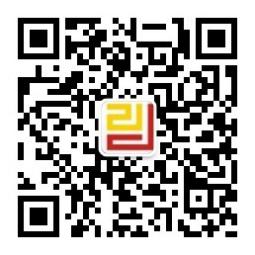 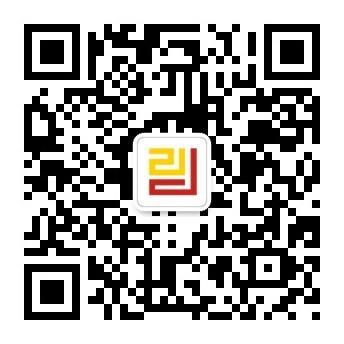 服务号              公众号关注协会以下公众号，及时了解最新信息服务号              公众号关注协会以下公众号，及时了解最新信息服务号              公众号